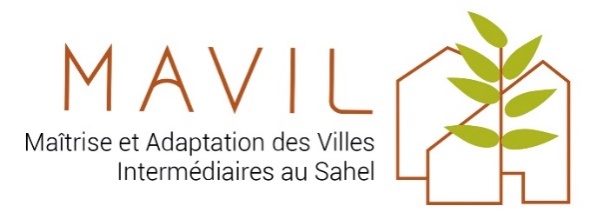 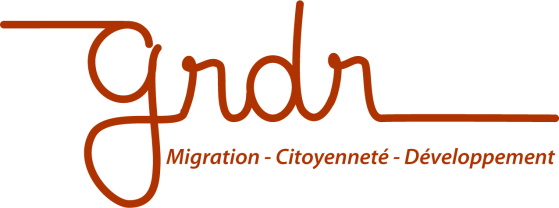 Fiche d’identification du porteur/se de projet Éléments d’identification de l’association- Nom de l’association : - Récépissé ou attestation de reconnaissance (si l’association en dispose): - Date de création de l’association : - Adresse de l’association (si dispose d’un siège) /Mail/Site/Facebook :-Prénom, nom et contact (téléphone et mail) du responsable de l’association Éléments d’identification du micro-projetTitre du projet : Zone d’intervention (commune + quartiers) : Description du projet (2 PAGE MAX)A partir de votre idée de projet, décrivez ce que vous comptez faire en vous appuyant sur les questions suivantes :Que voulez-vous améliorer dans votre quartier ou commune à travers votre projet ?Comment comptez-vous faire pour améliorer la situation ?Quels changements souhaitez-vous voir à la fin de votre projet ?Bénéficiaires/acteurs impliqués (qui sont les bénéficiaires de votre projet ?)- Partenaires (le cas échéant) (citez vos partenaires au projet, si vous en avez) : Le budget global du micro-projet, (quel est le budget de votre micro-projet ?) : remplissez-le tableauDescriptionMontant en F CFABudget global du micro-projet Budget de la subvention demandée au programme MAVIL Financement du porteur de projet et ou éventuels co-financements